                       Dominikos Theotokopoulos (El Greco)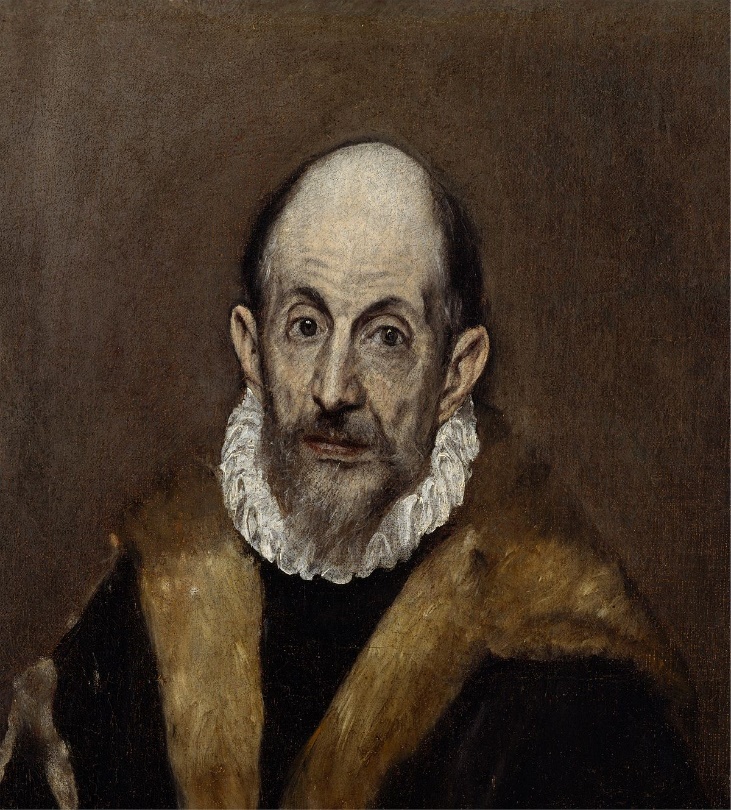 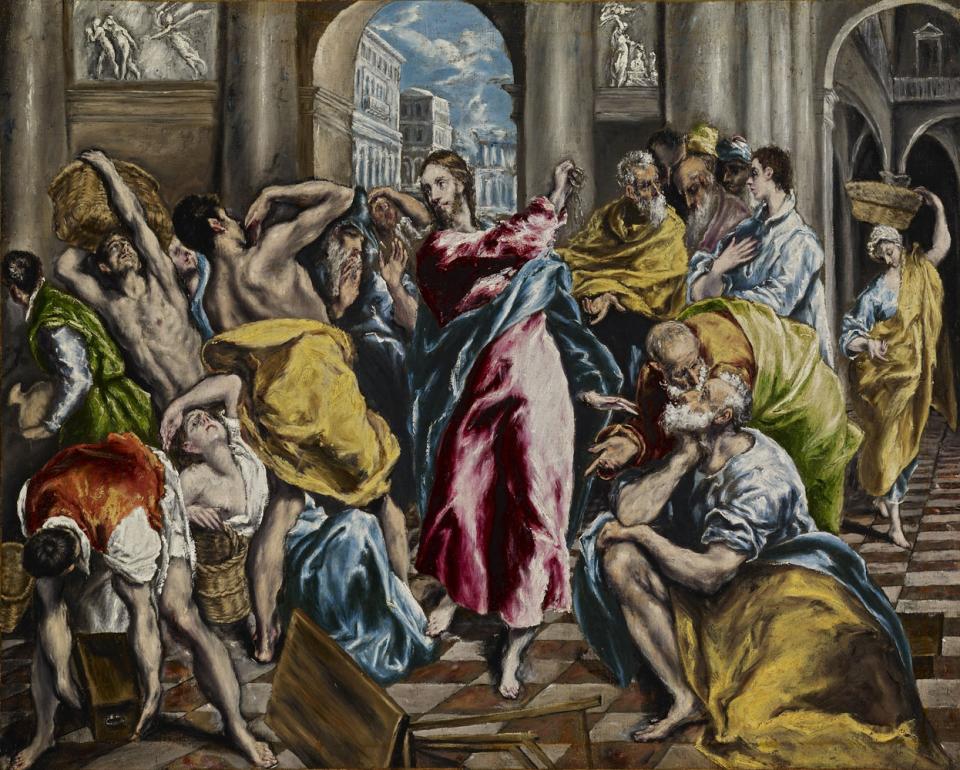 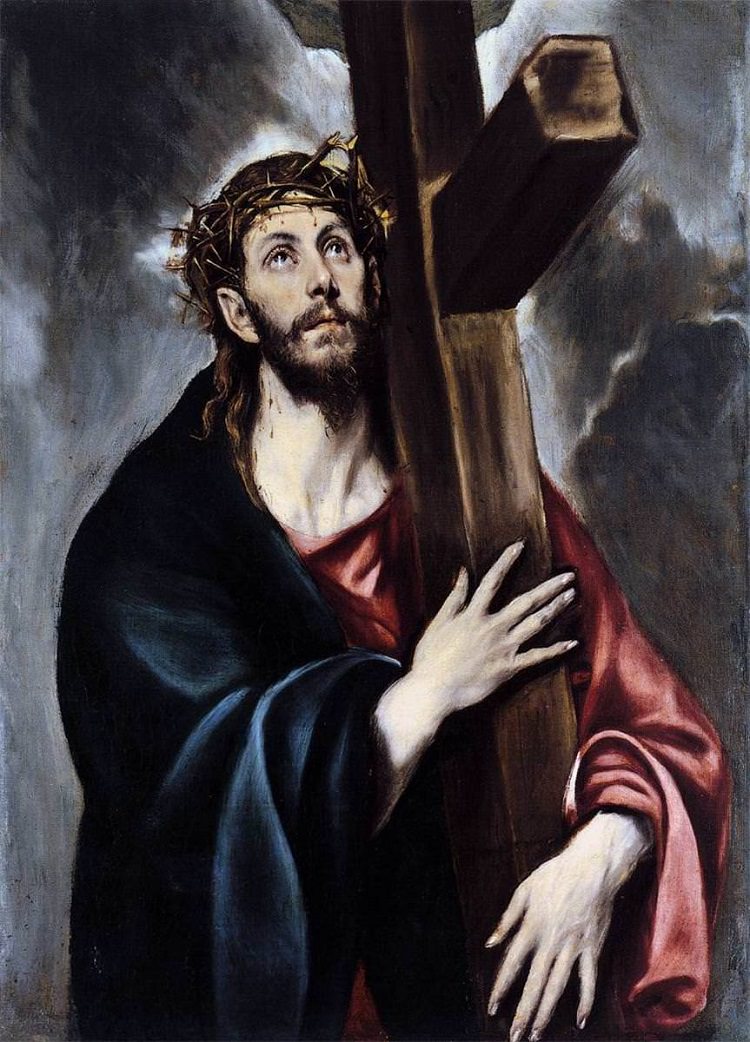 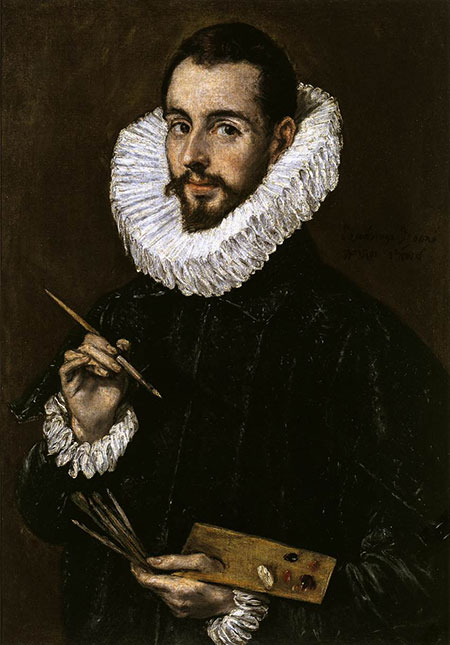 